Sample QuizOne of the two vector fields shown below is conservative, the other one is not. Which one is not conservative?Hint: We know that if  was conservative, then  for every closed curve 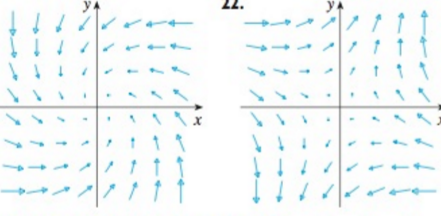 Find , where C is the straight line segment from (-1,0) to (2,1)Find  where  and C is a curve from (0,1,0) to (2, 4, 6)Find  where C is the upper half circle centered at the origin from (2,0) to (-2,0) using whichever method you find easier.